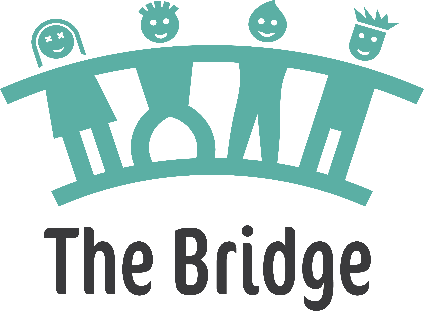 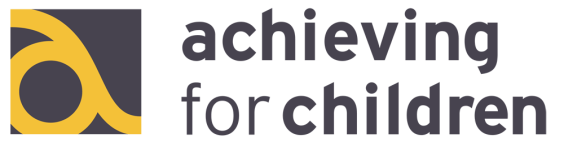 The Bridge Referral form Document checklistDateReferrer nameReferrer nameName of childDOB DOB EthnicityAgeYear GroupEnrichment or Respite place?No. of days requested(1-3)No. of days requested(1-3)Name of EISS Advisory Teacher supporting caseAddress of childName of parent or carerphone number1.2.Email Address:1.2.Email Address:1.2.Email Address:1.2.Email Address:1.2.Email Address:1.2.Email Address:Name of parent or carerphone number1.2.Email Address:1.2.Email Address:1.2.Email Address:1.2.Email Address:1.2.Email Address:1.2.Email Address:How will the child travel to and from The Bridge?Parent address if different to childSchool nameSchool contactJob titleJob titleEHCPYes  No EHCP Coordinator (name)EHCP Coordinator (name)Pupil PremiumYes  No Child looked after (CLA)Child looked after (CLA)Yes  No Yes  No Yes  No Free School Meals:Yes  No If no, would you like to purchase school meals? If no, would you like to purchase school meals? Yes  No Yes  No Yes  No SEN diagnosis and/or additional needsEducational psychologistYes/No (If yes, provide name and email)Yes/No (If yes, provide name and email)Yes/No (If yes, provide name and email)Yes/No (If yes, provide name and email)Yes/No (If yes, provide name and email)Yes/No (If yes, provide name and email)Social workerYes/No (If yes, provide name and email)Yes/No (If yes, provide name and email)Yes/No (If yes, provide name and email)Yes/No (If yes, provide name and email)Yes/No (If yes, provide name and email)Yes/No (If yes, provide name and email)Family support workerYes/No (If yes, provide name and email)Yes/No (If yes, provide name and email)Yes/No (If yes, provide name and email)Yes/No (If yes, provide name and email)Yes/No (If yes, provide name and email)Yes/No (If yes, provide name and email)Emotional Health ServiceYes/No (If yes, provide name and email)Yes/No (If yes, provide name and email)Yes/No (If yes, provide name and email)Yes/No (If yes, provide name and email)Yes/No (If yes, provide name and email)Yes/No (If yes, provide name and email)CAMHS Tier 3Yes/No (If yes, provide name and email)Yes/No (If yes, provide name and email)Yes/No (If yes, provide name and email)Yes/No (If yes, provide name and email)Yes/No (If yes, provide name and email)Yes/No (If yes, provide name and email)Additional Information:Headteacher/SEN Service signatureDateParent’s or carer’s signatureDateLast school reportIEP/support plan includingcurrent SEMH targets, etcEP report (if applicable)S&L report (if applicable)Signed referral form and baseline assessmentEISS referral, VSR and any other documentation